Figure Legend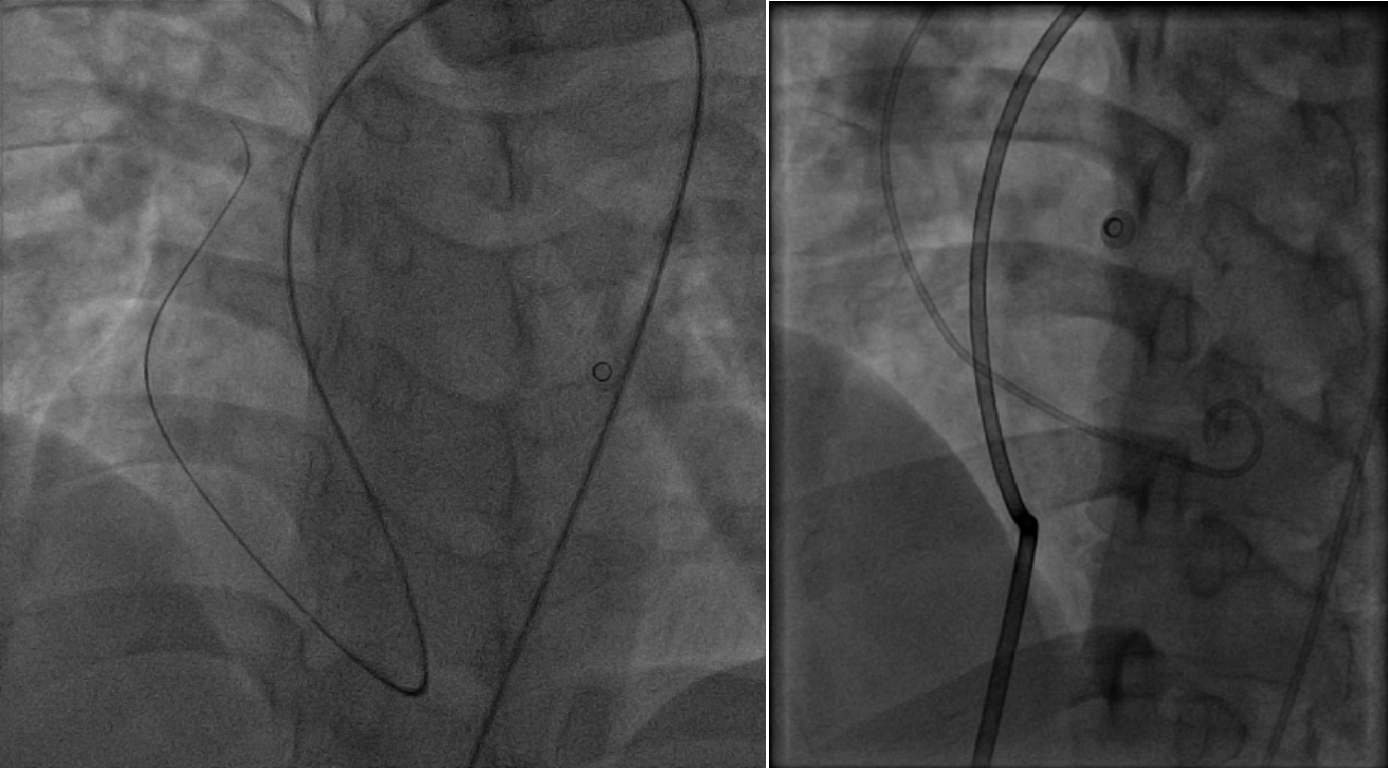 Figure 1: Through the defect, the Terumo wire was introduced to the RA and superior vena cava from LV (left) and the 8F delivery catheter went from inferior vena cava and RA to the LV and aorta (right).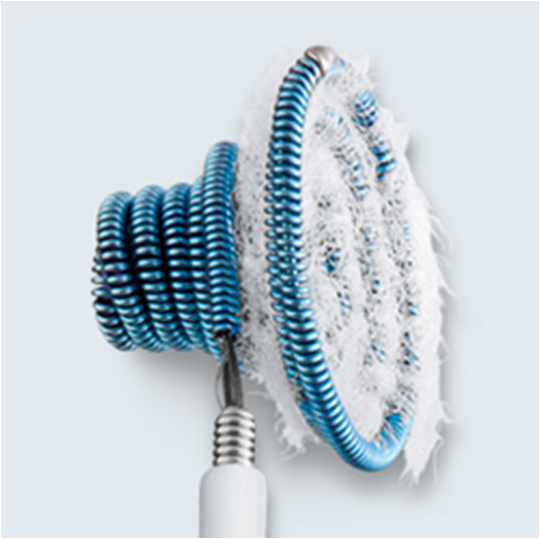 Figure 2: The Nit-Occlud ® Lê VSD coil.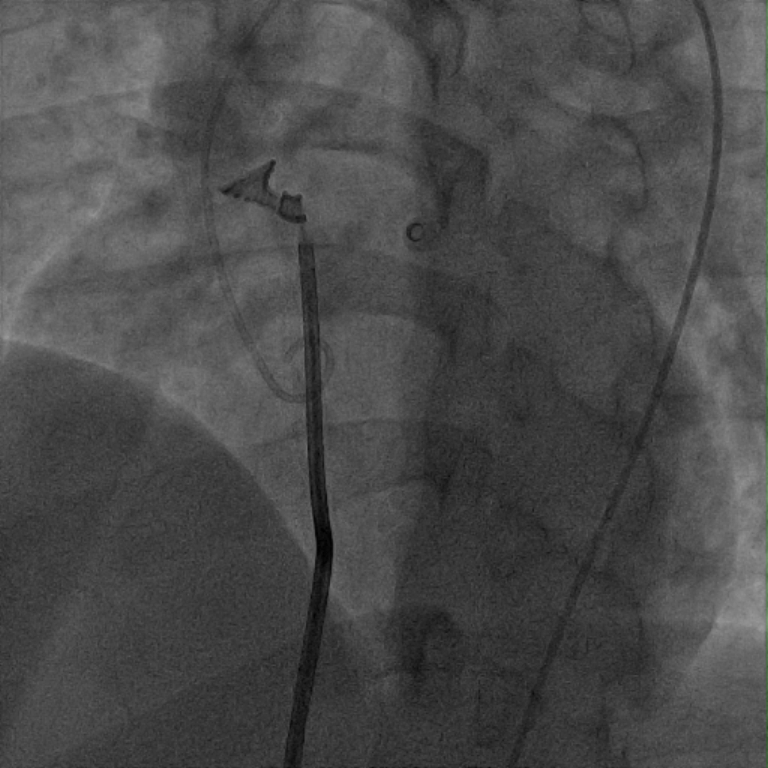 Figure 3: The 12x6 mm Nit-Occlud ® Lê VSD coil was deployed with aortic approach.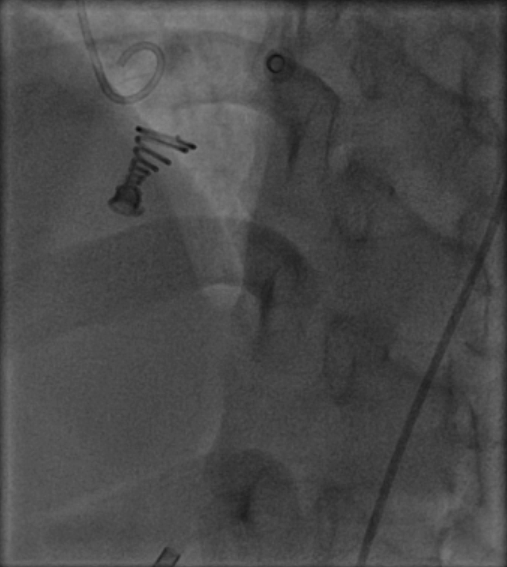 Figure 4: The 12x6 mm Nit-Occlud ® Lê VSD coil immediately after release.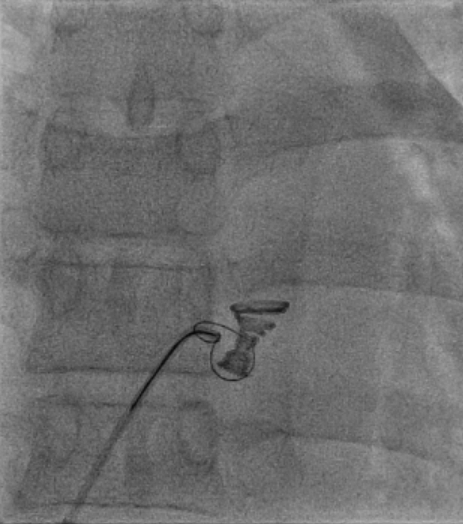 Figure 5: The drifting coil was retrieved with a multi-snare from the atrial side.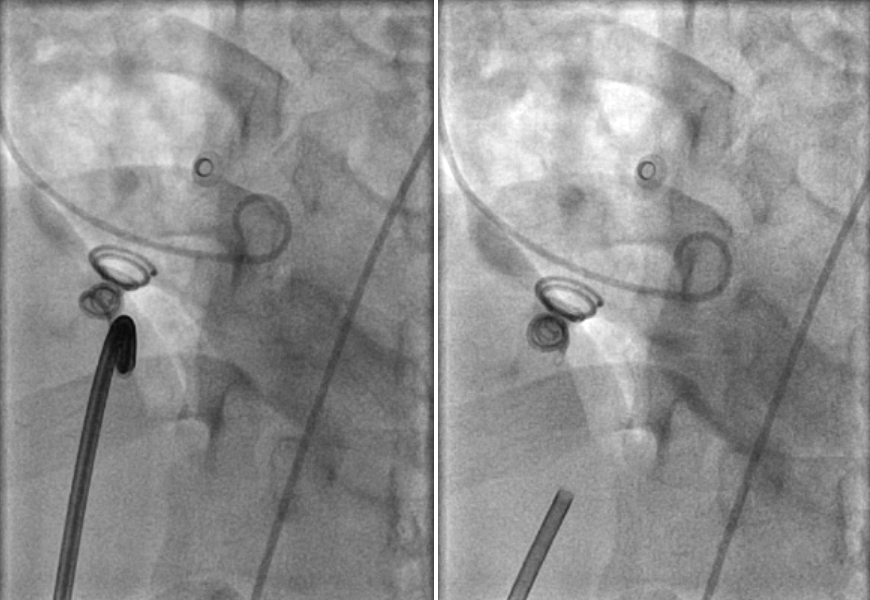 Figure 6: The bigger 14x8mm Nit-Occlud® Lê VSD coil before (left) and immediately after release (right).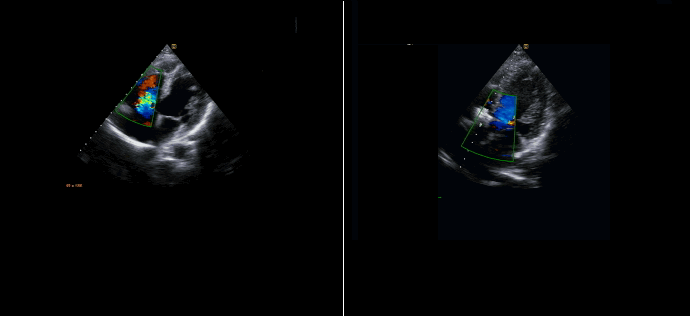 Figure 7: Echocardiogram showed a LV-RA shunt (left) and there was no residual shunt 24 hours after device deployment (right).Video 1: The 12x6 mm Nit-Occlud ® Lê VSD distal part (atrial side) was moving bizarrely and freely indicated that it was likely drifting to the RA.